Little Red riding hood tale in Hungary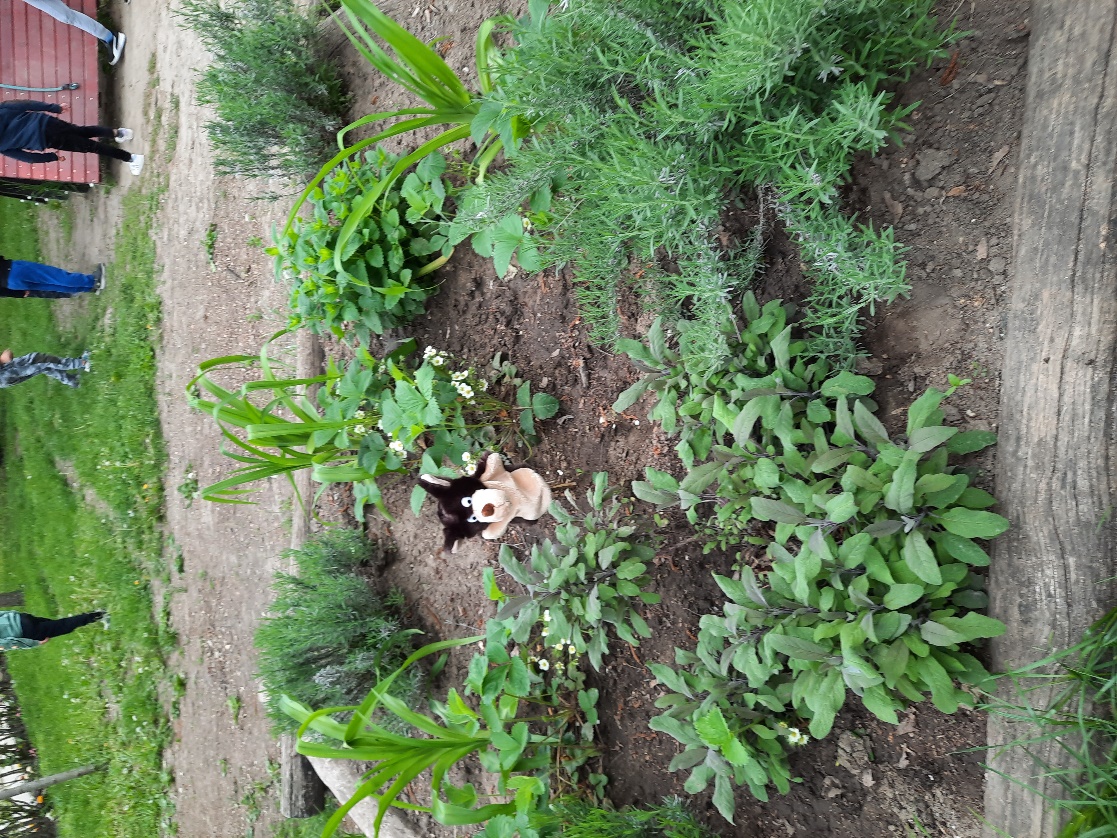 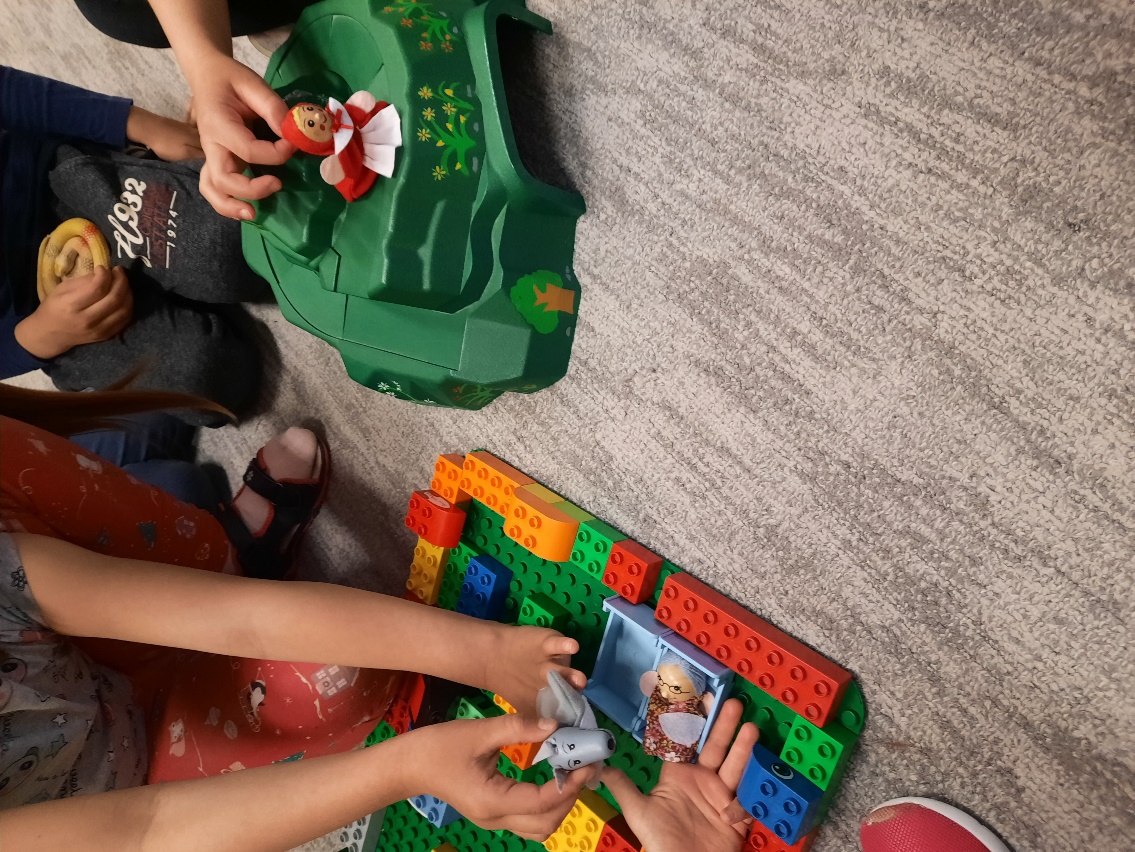 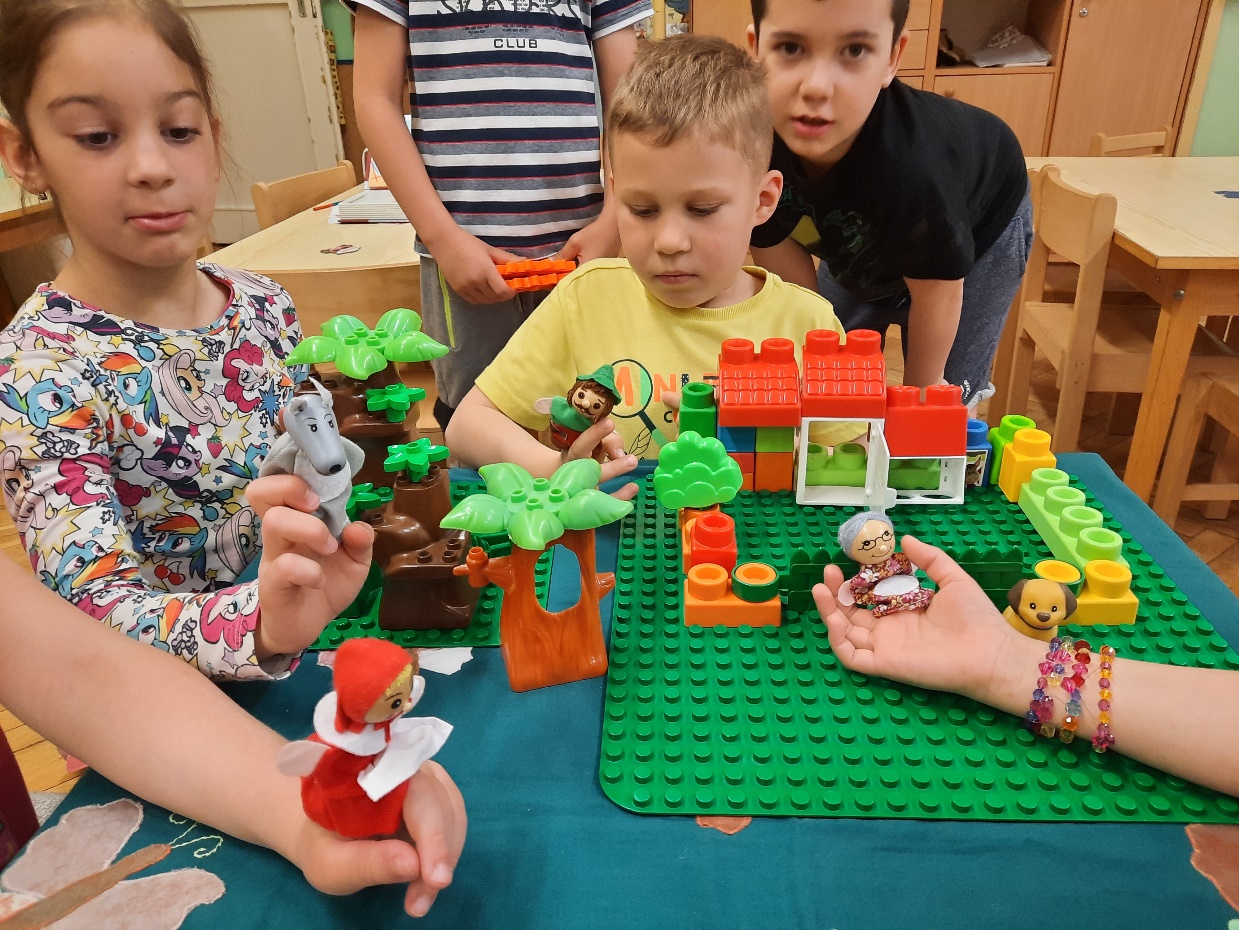 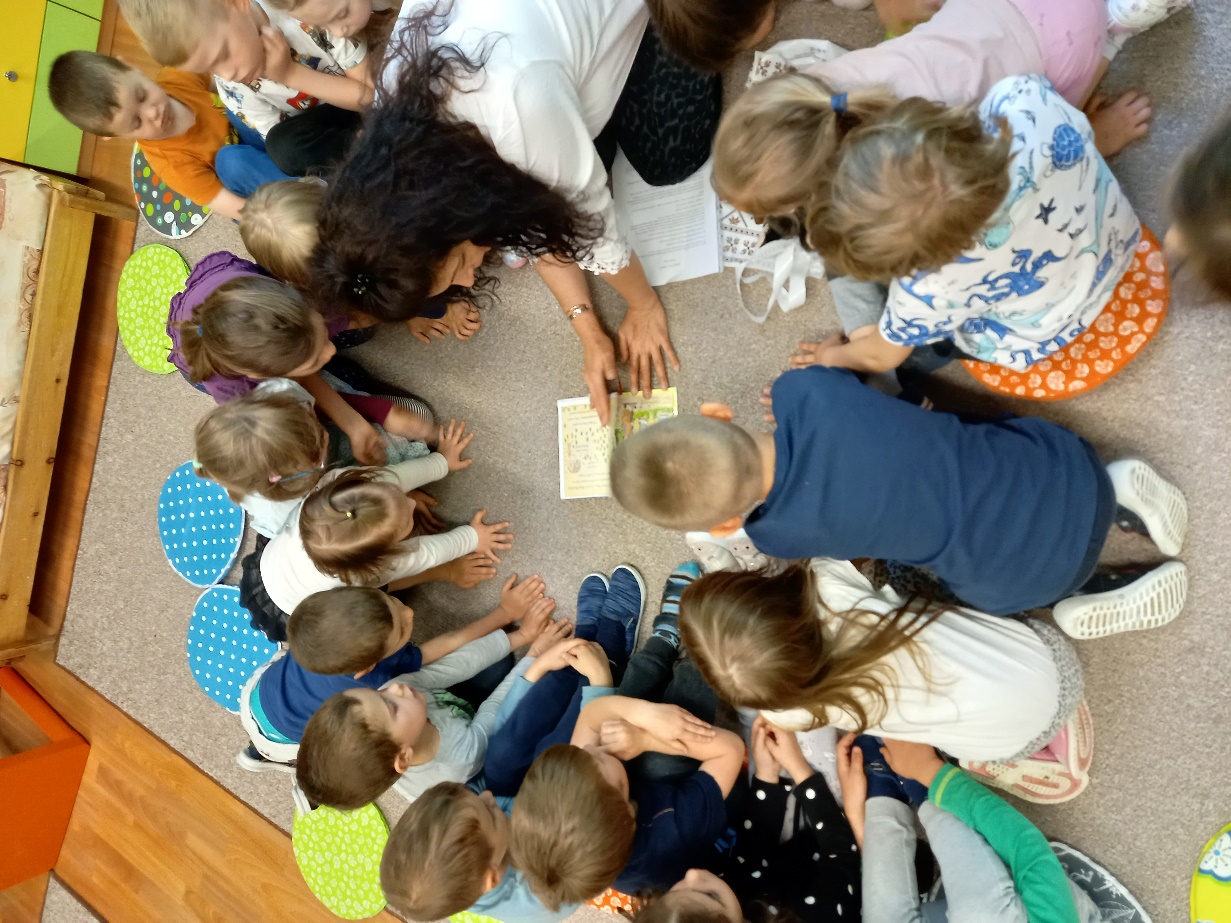 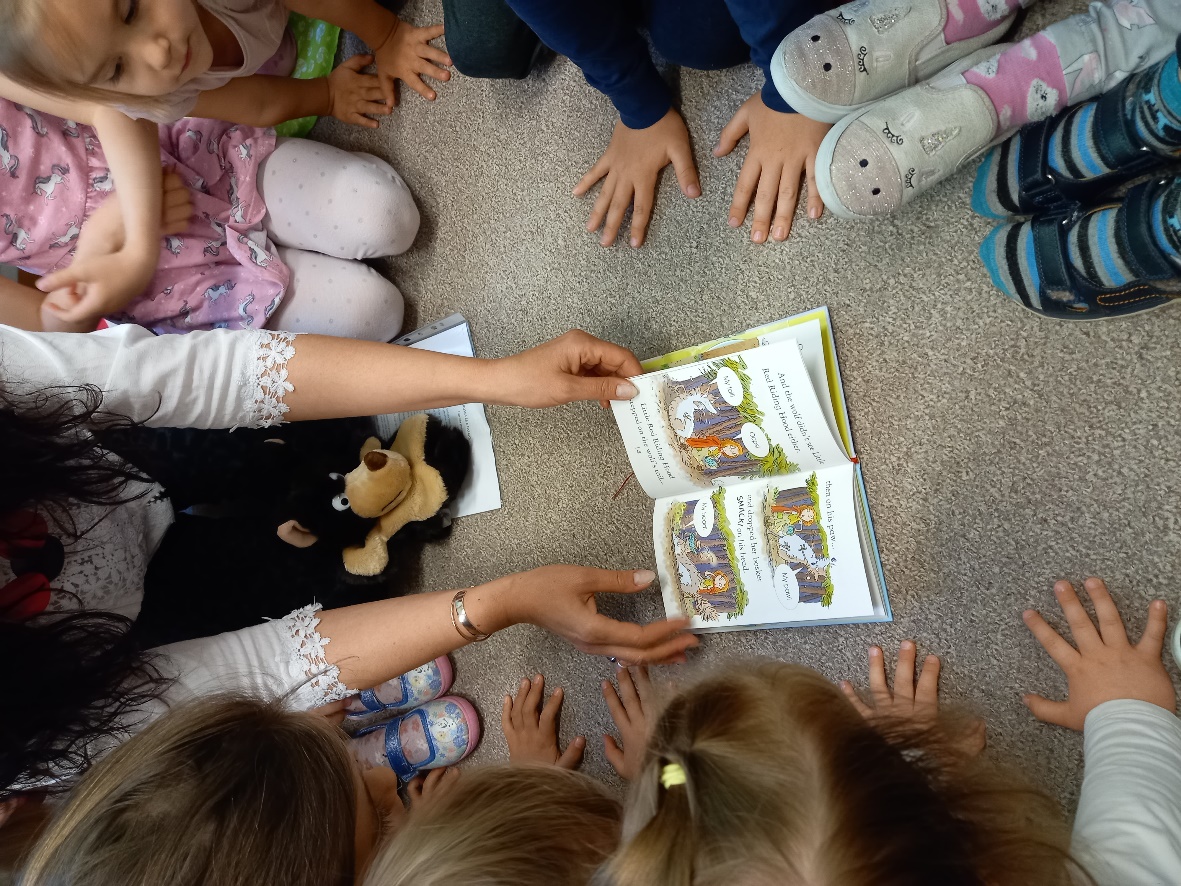 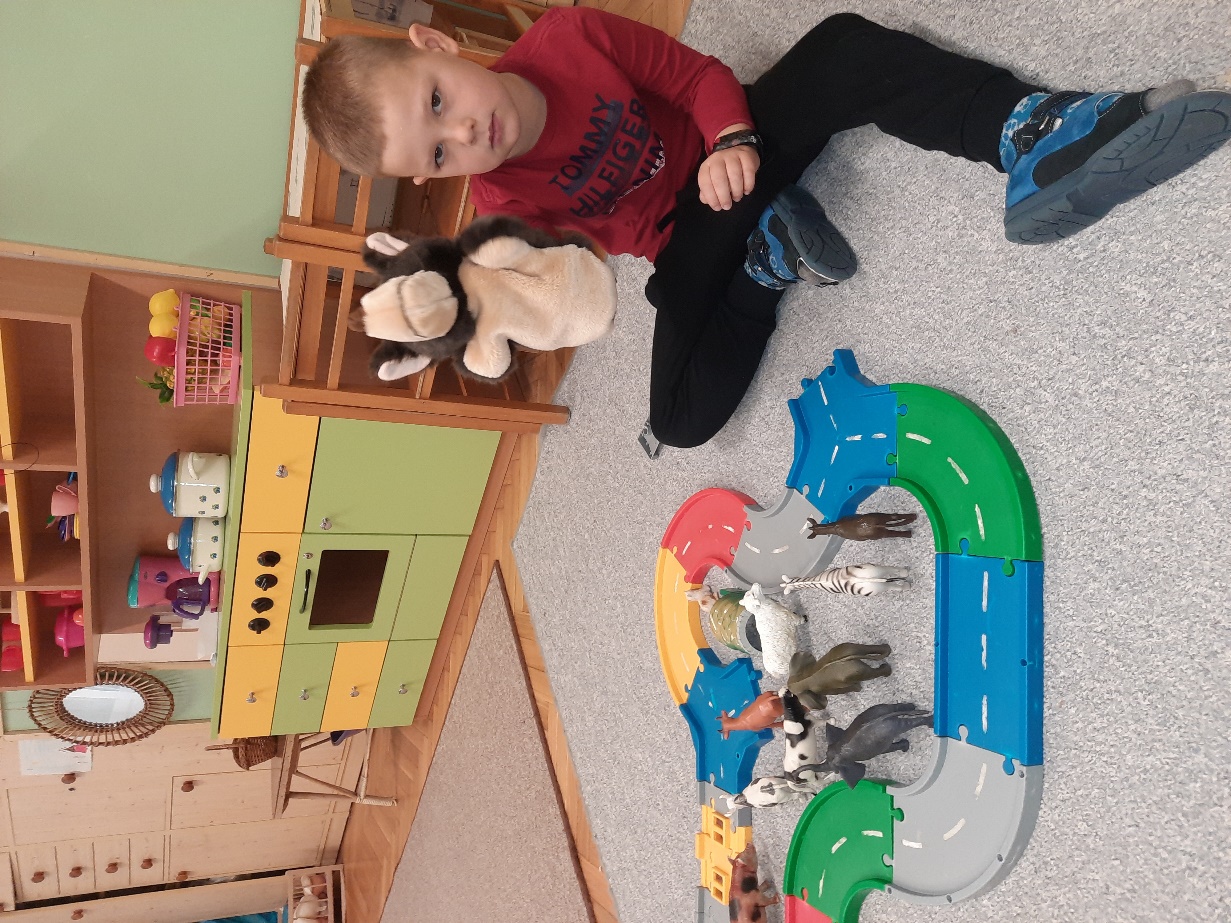 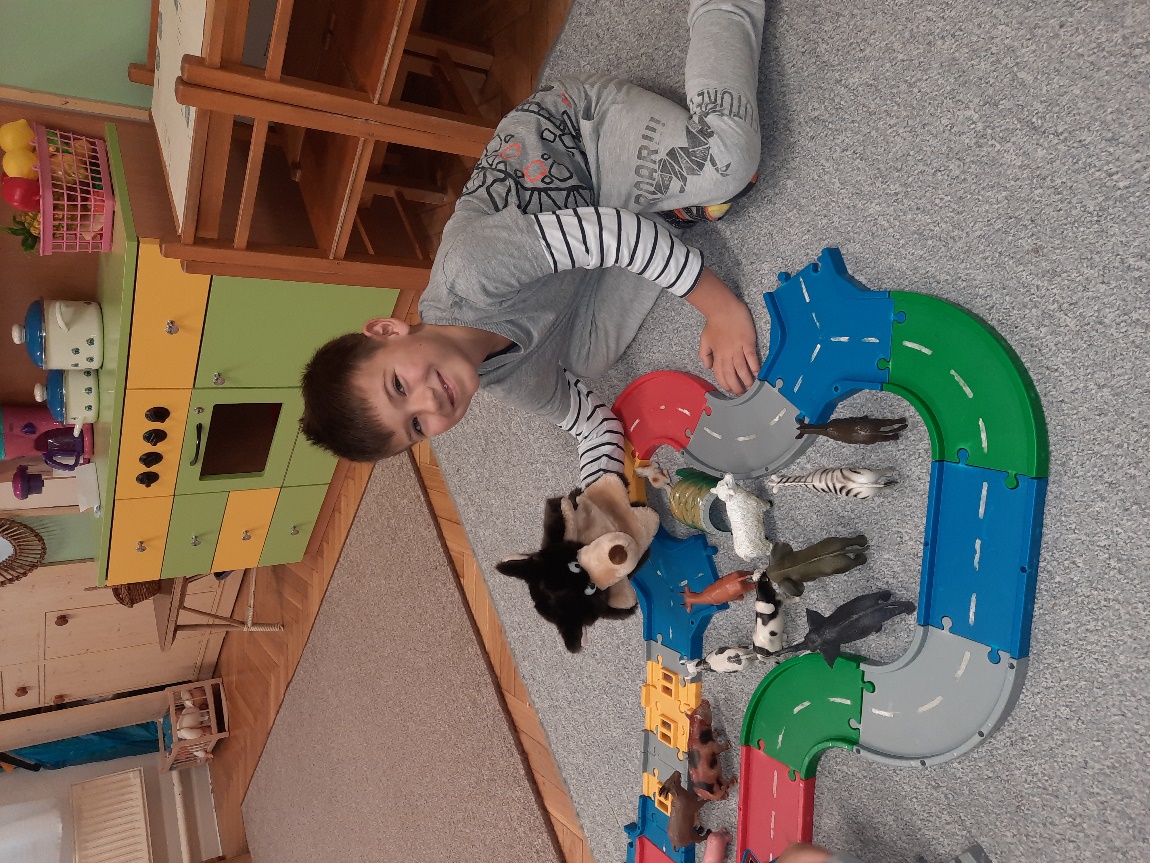 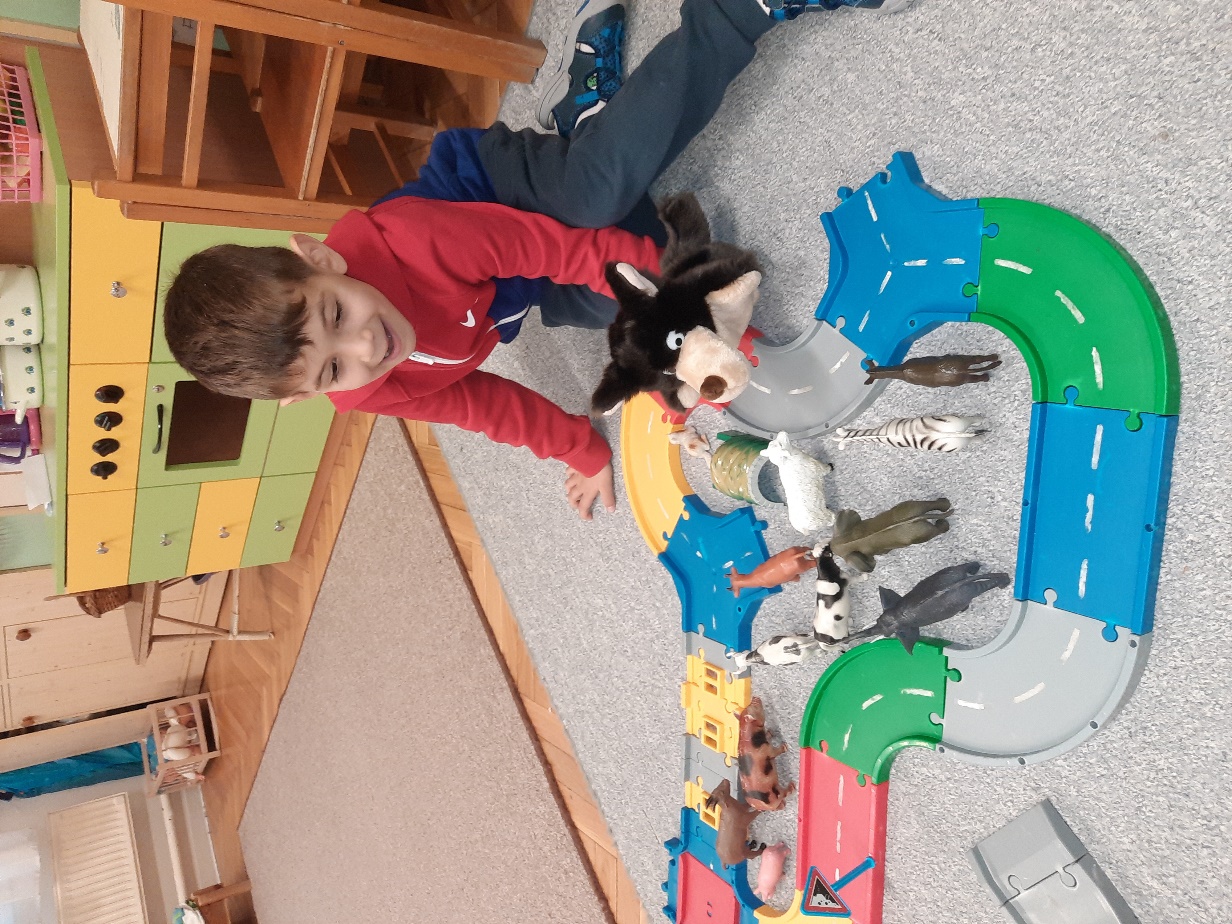 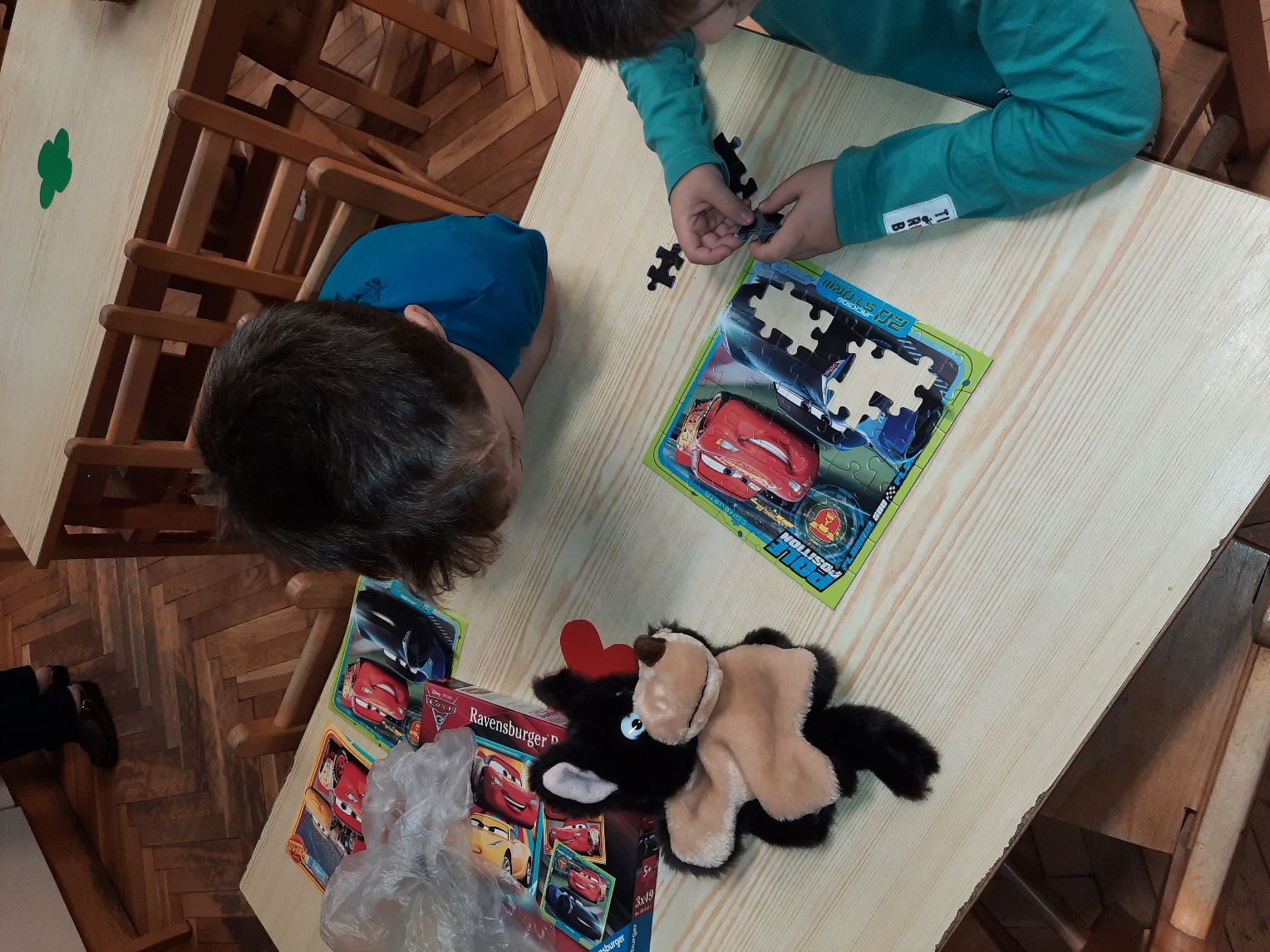 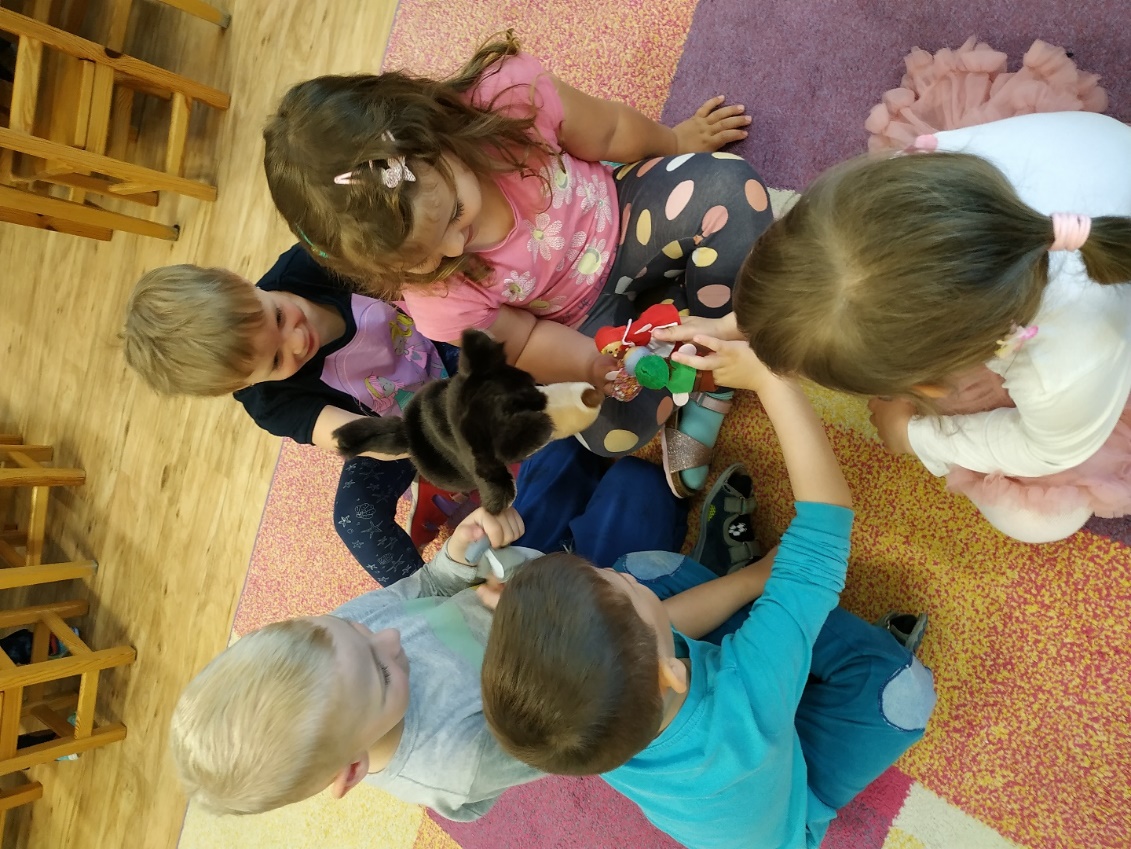 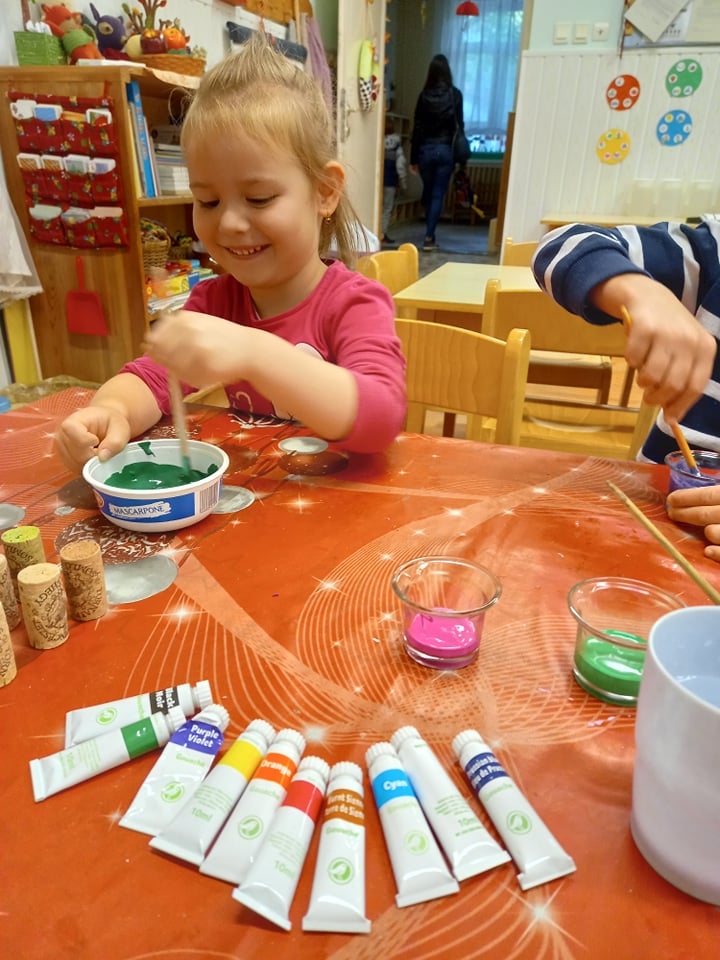 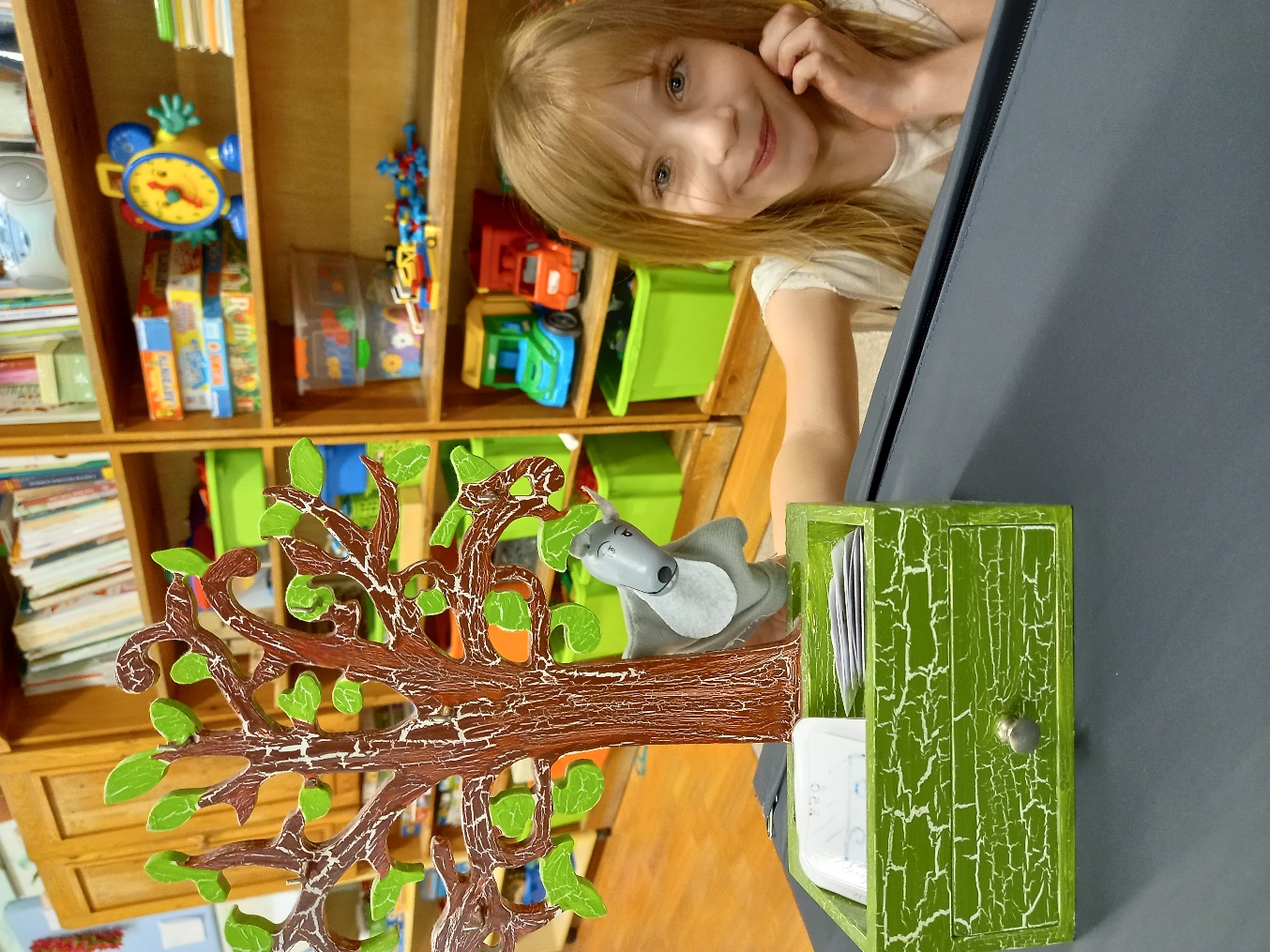 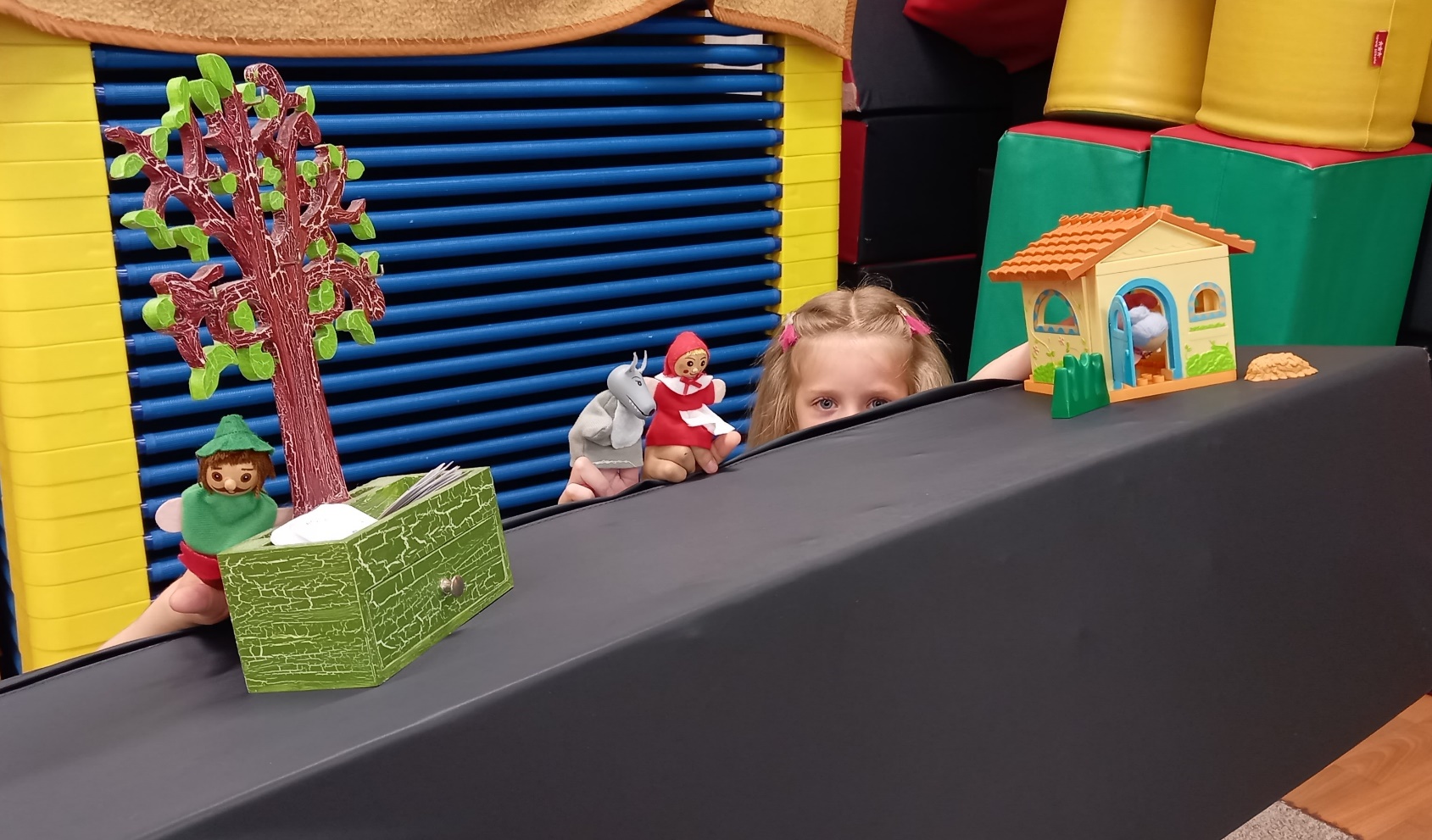 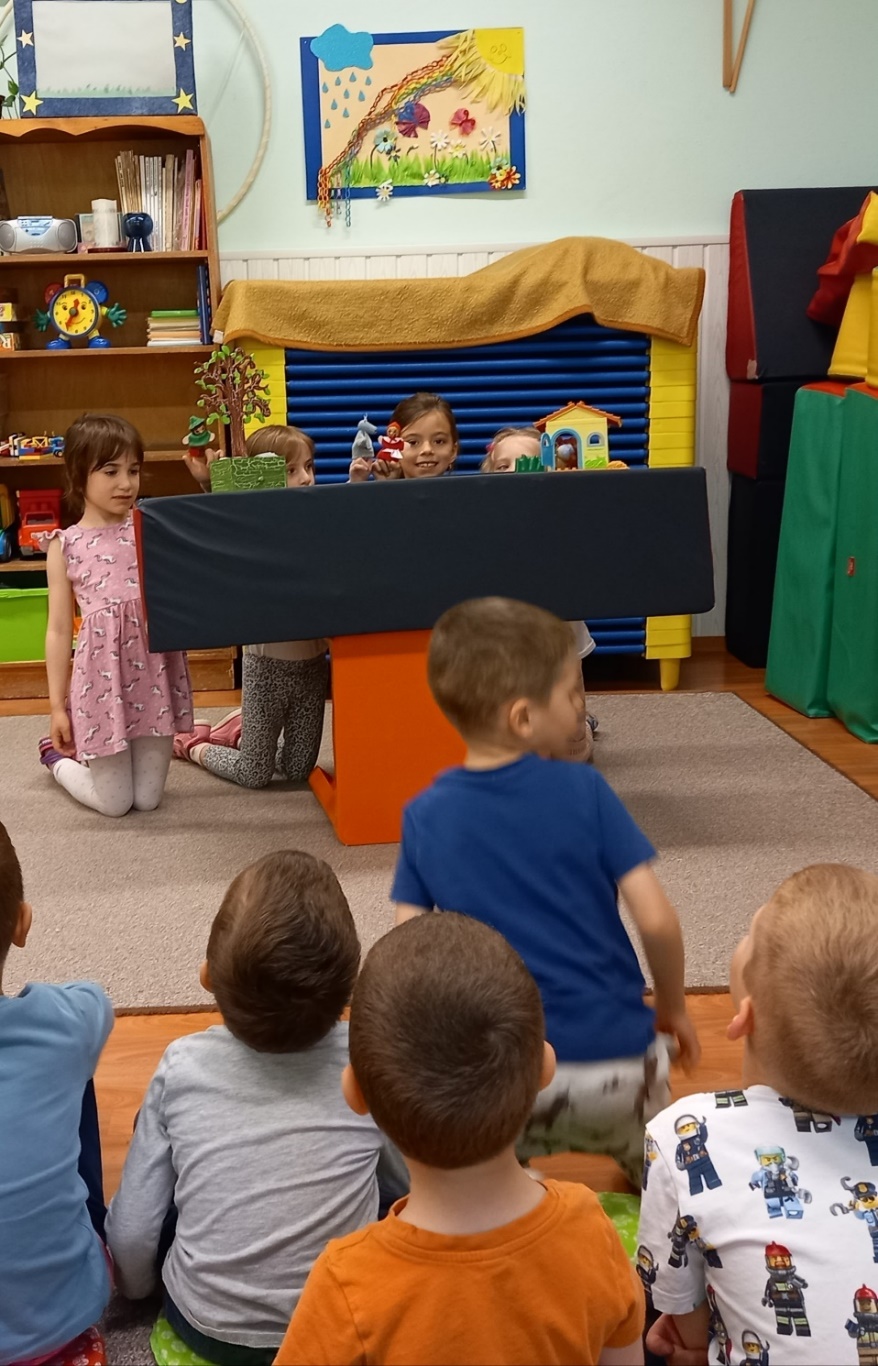 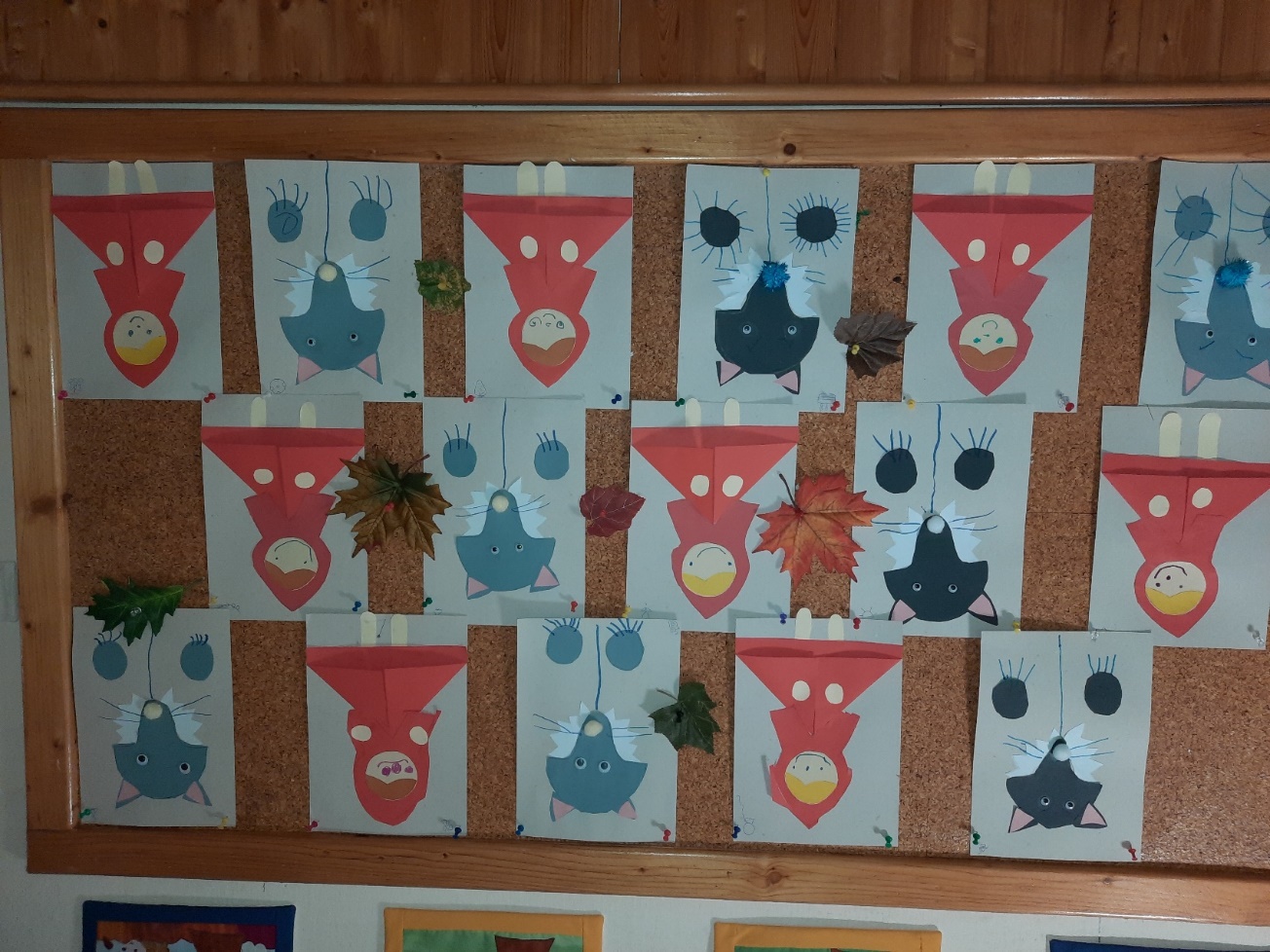 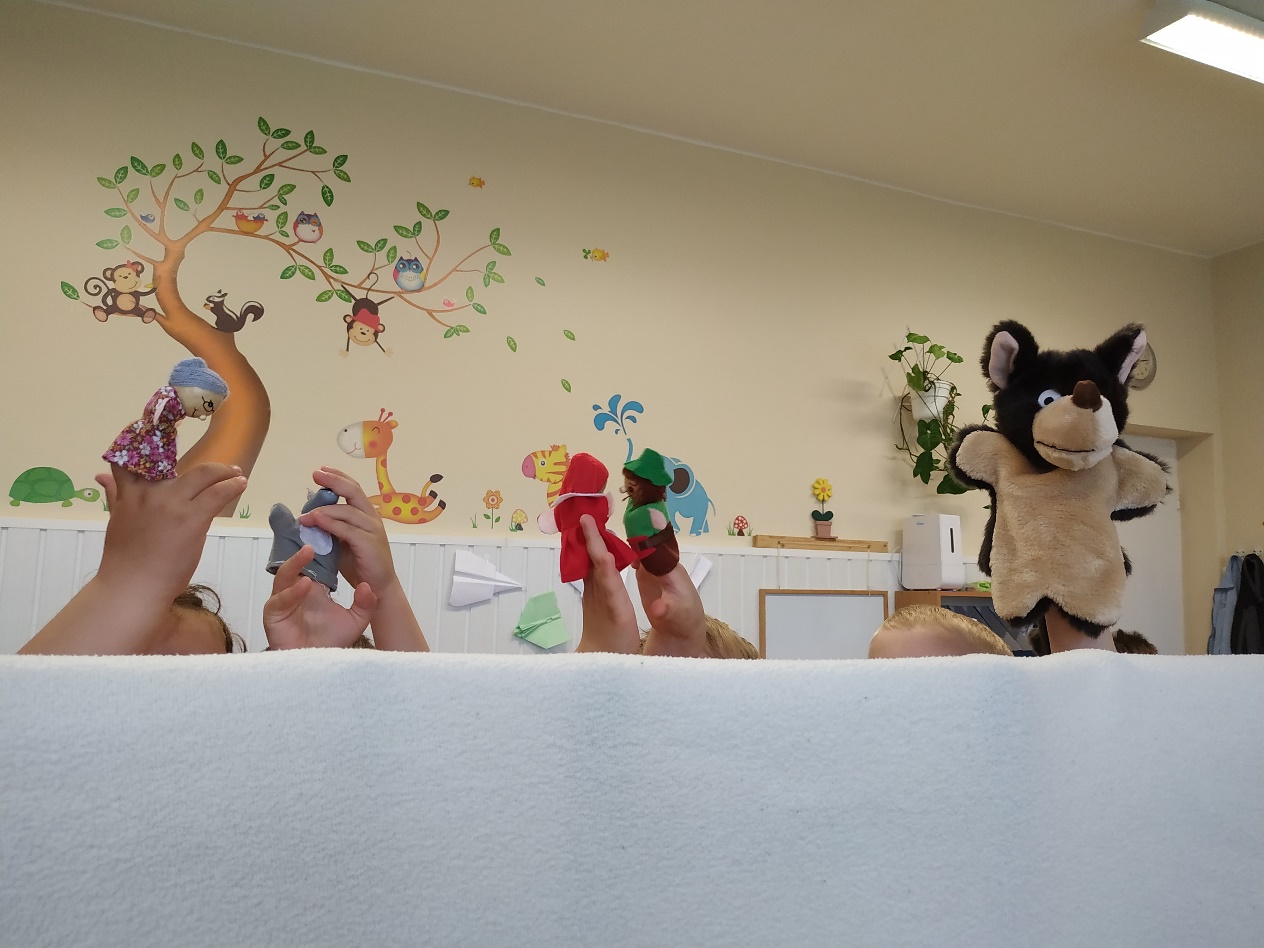 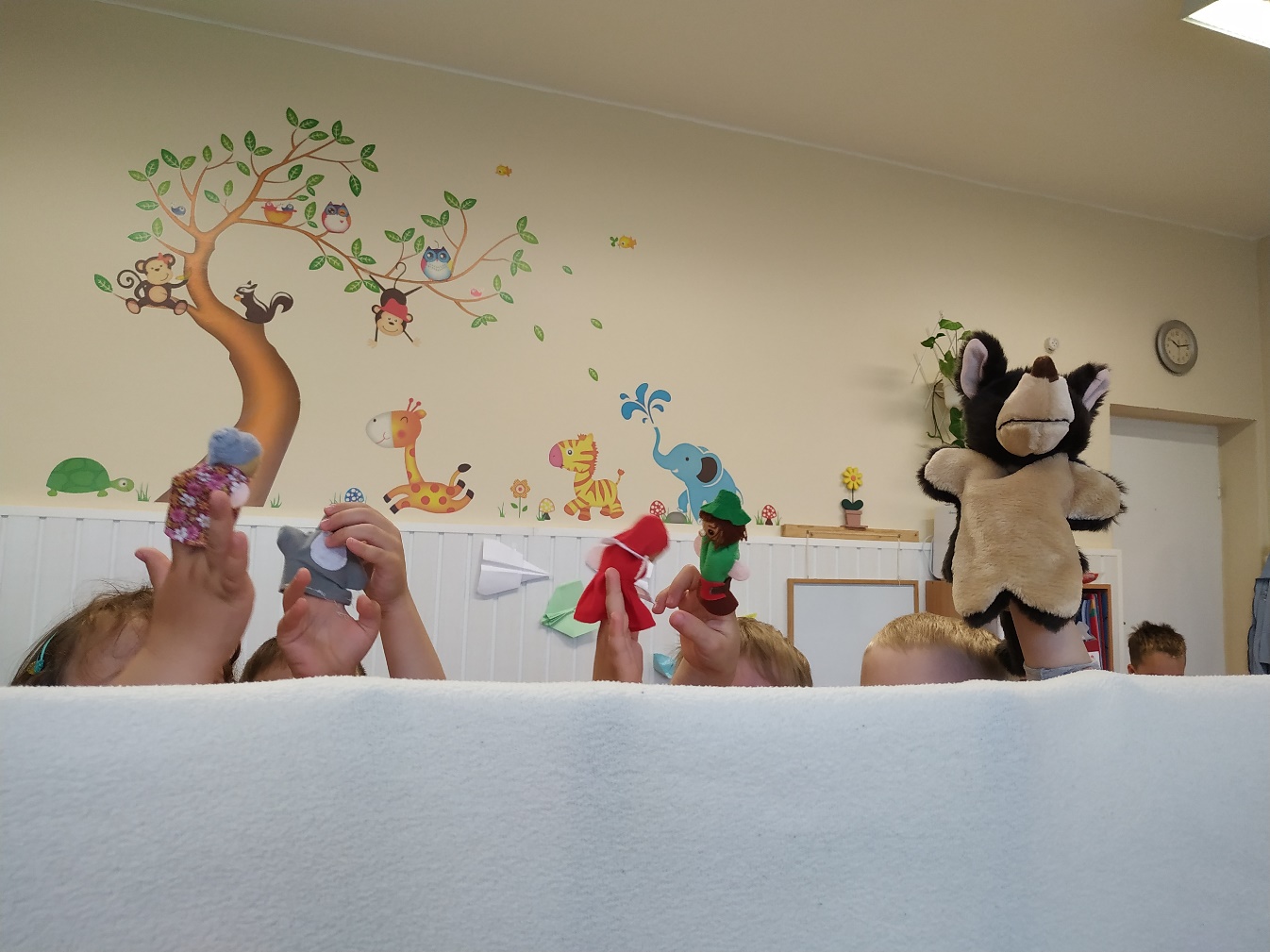 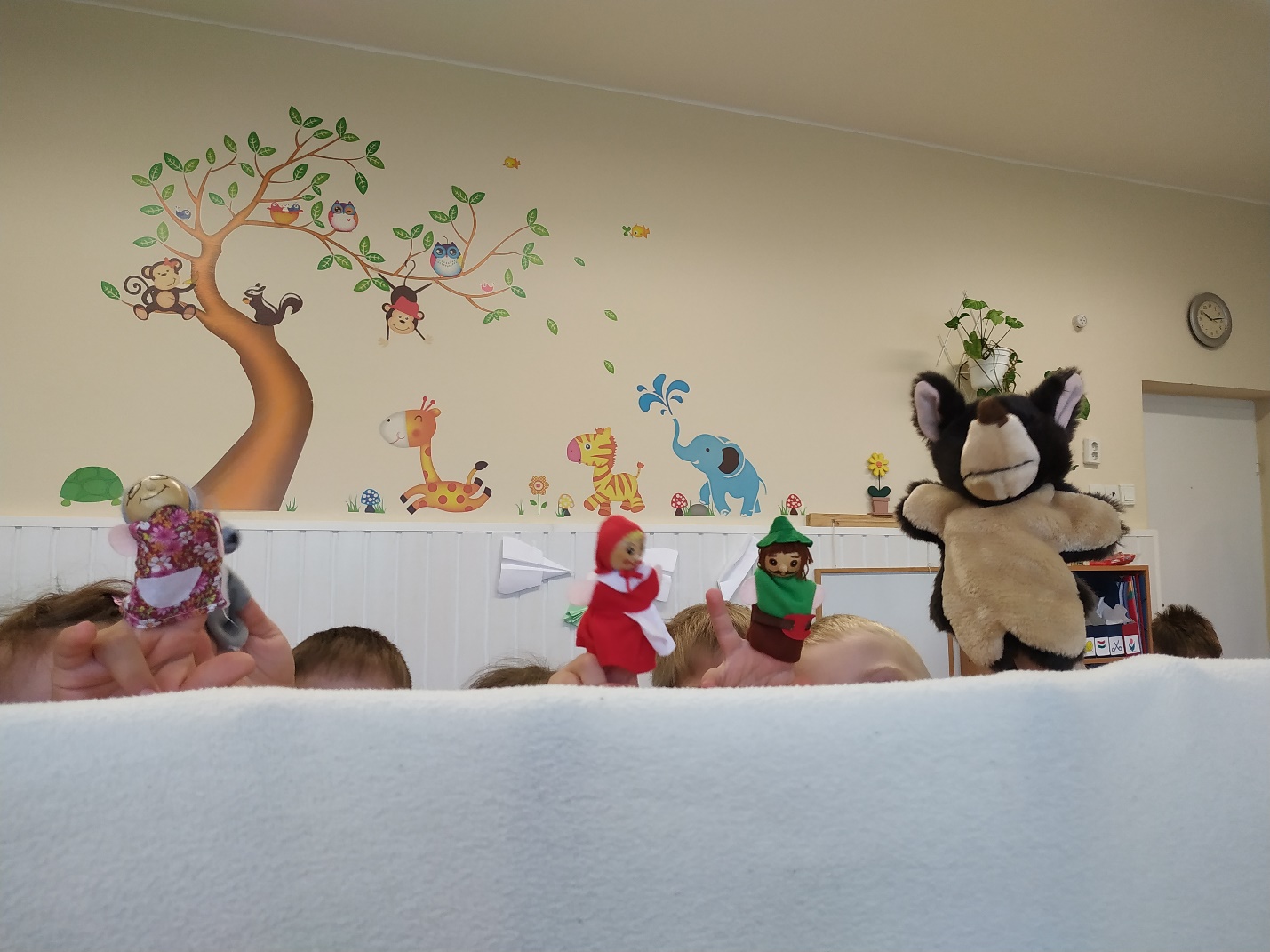 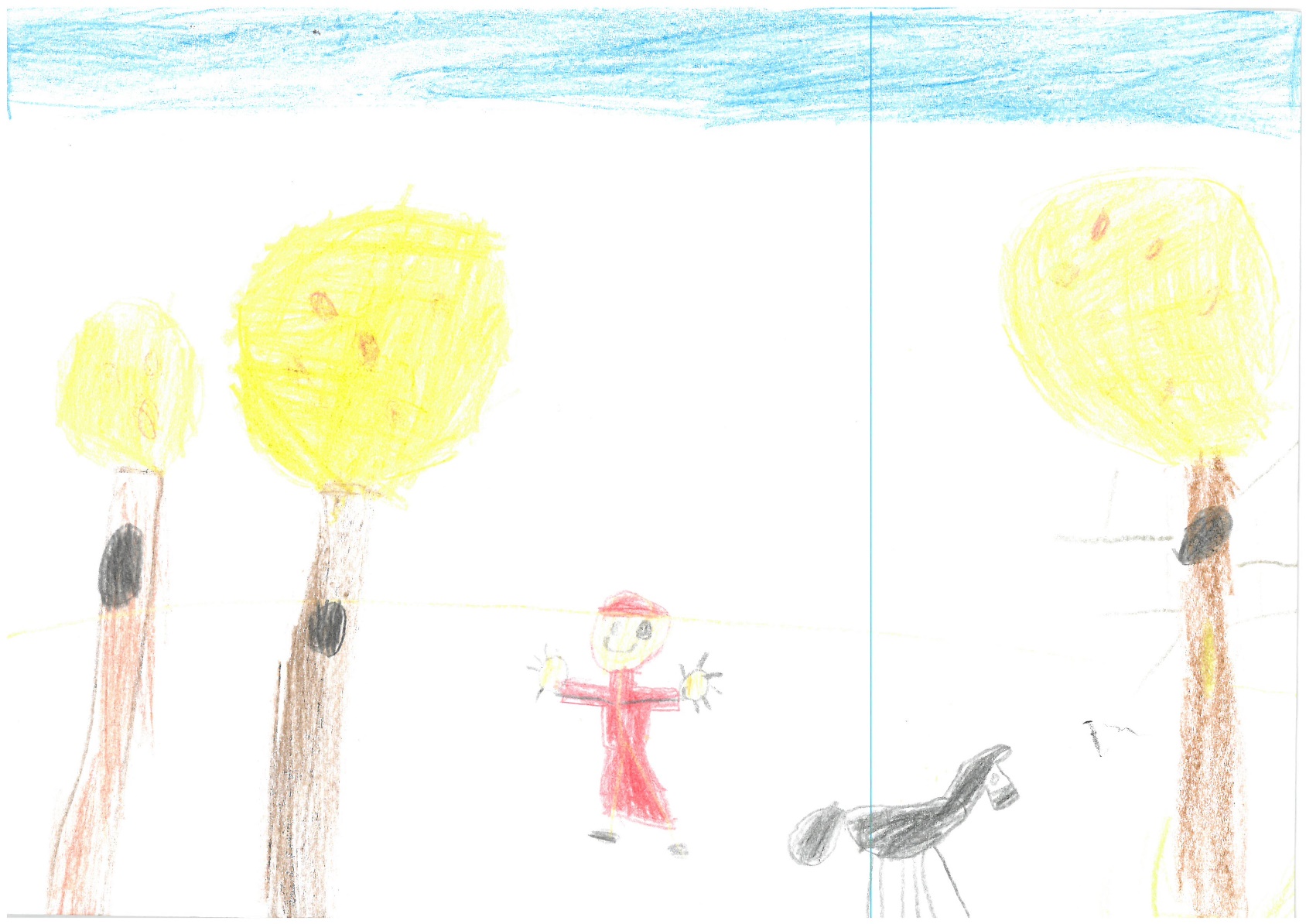 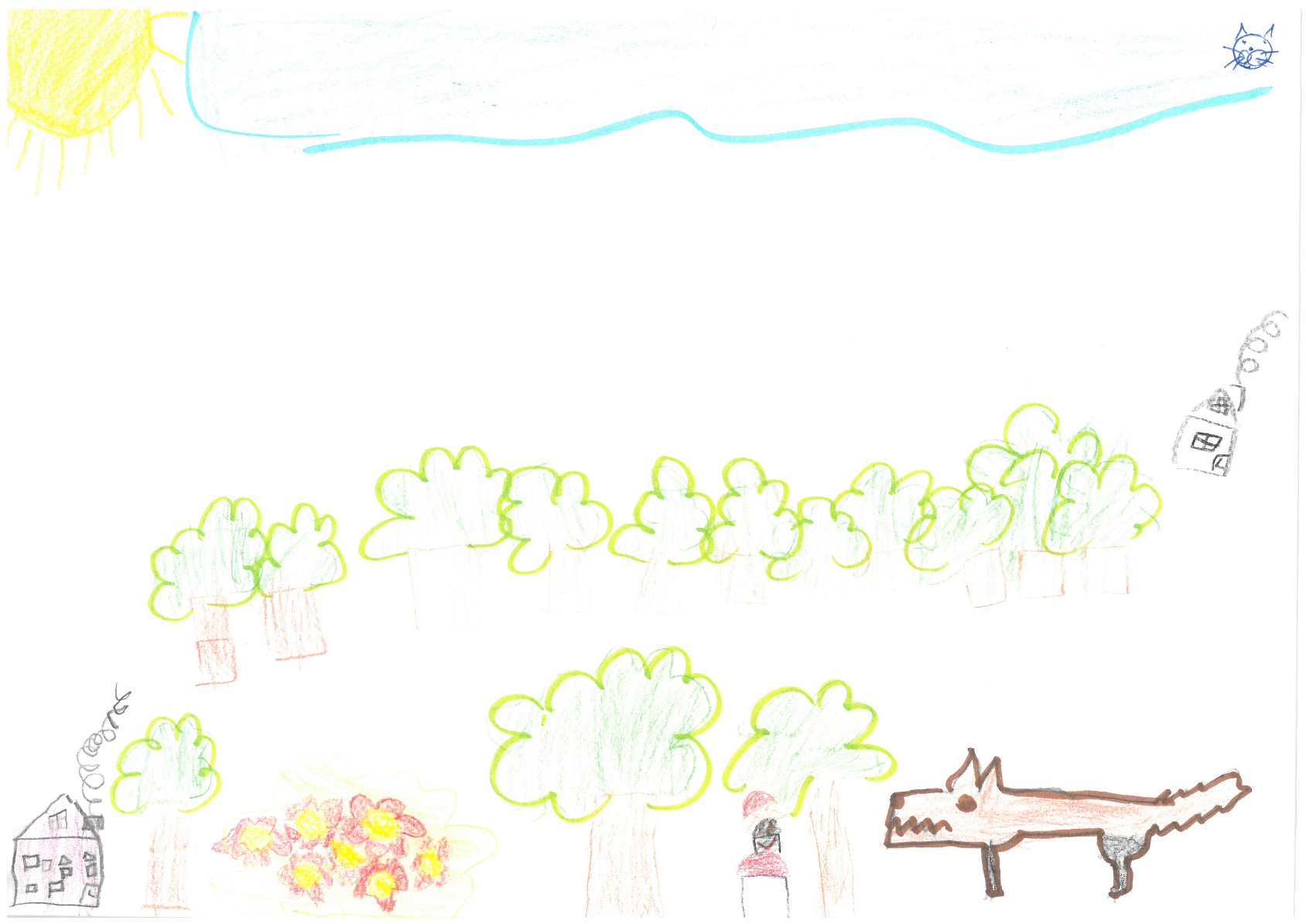 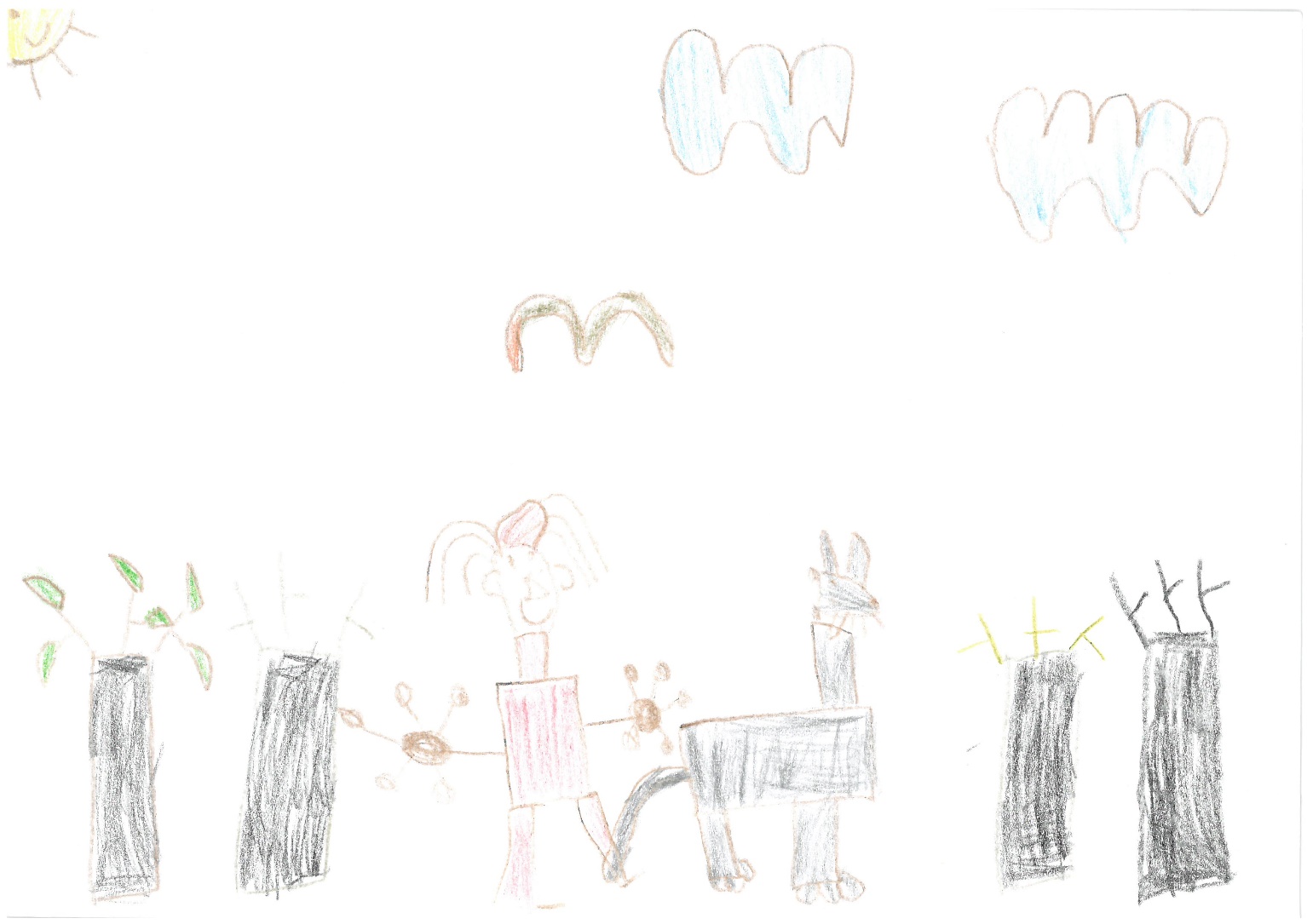 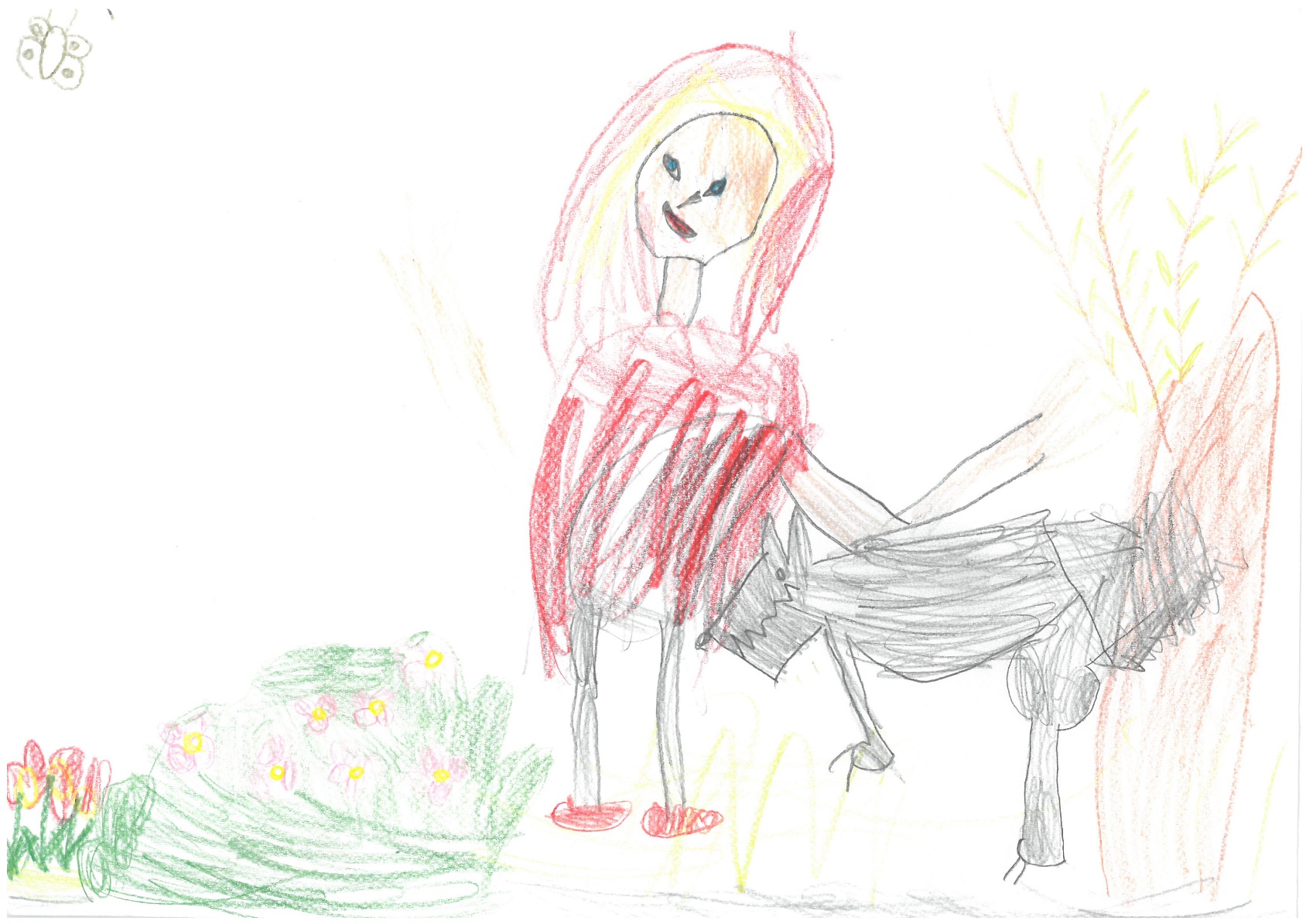 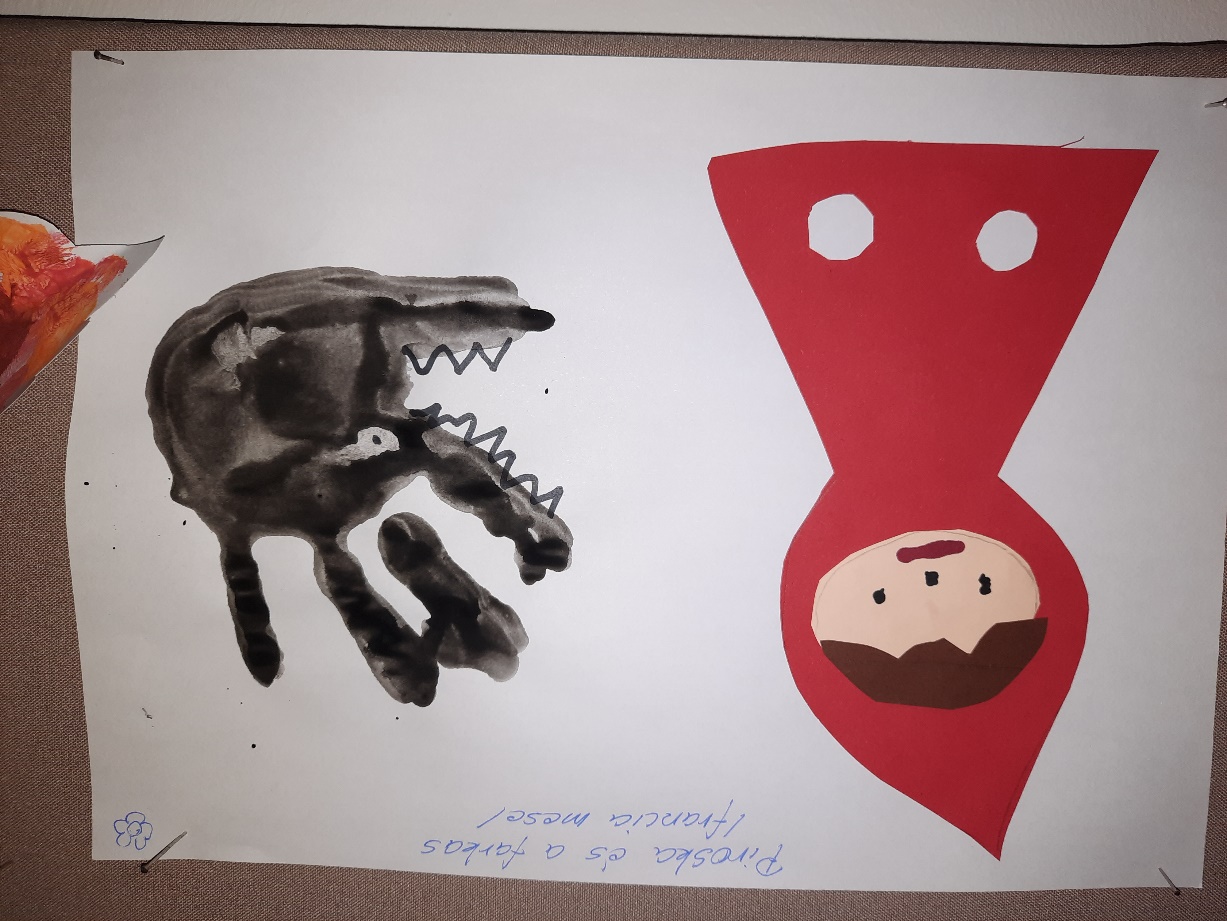 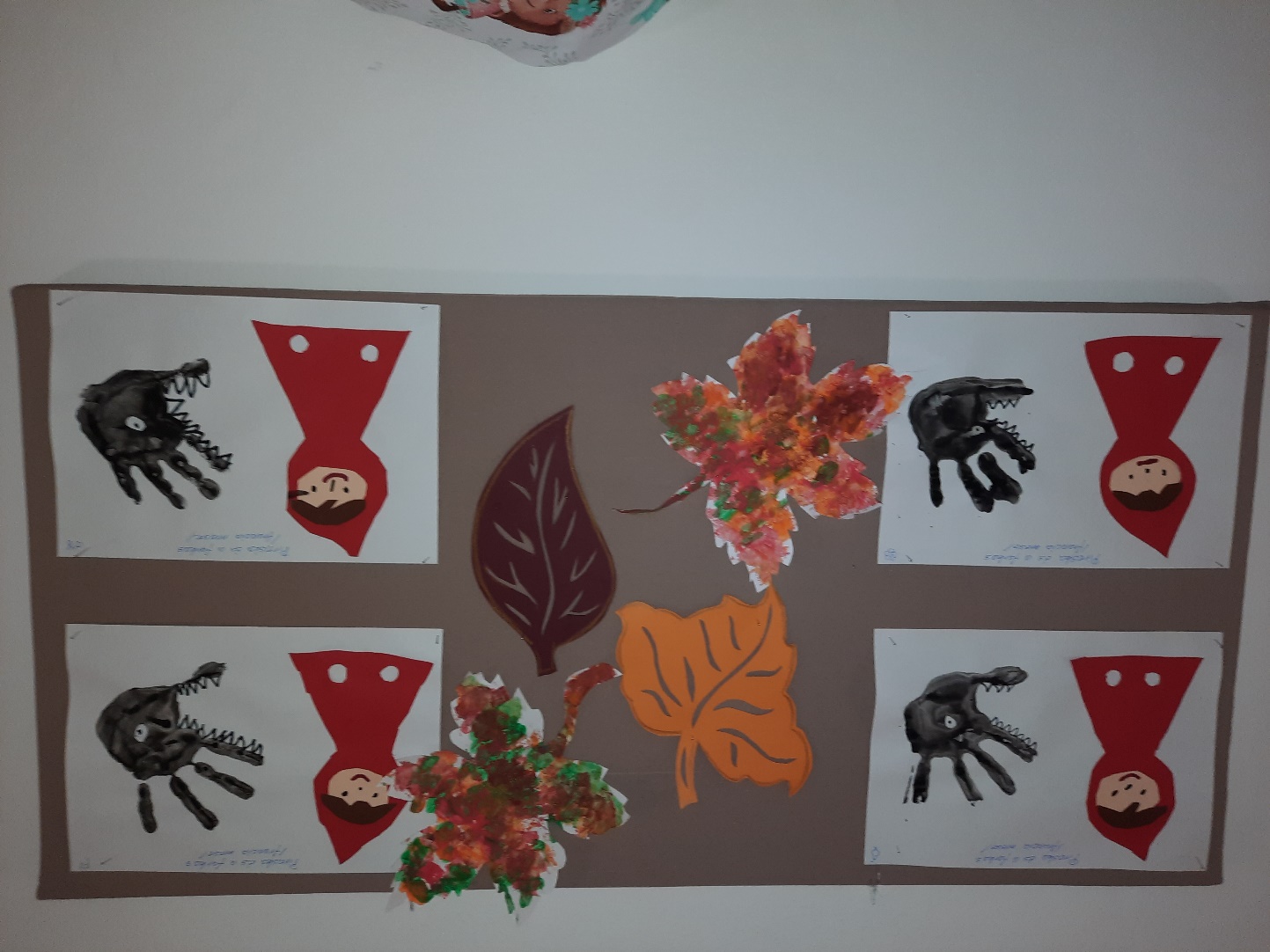 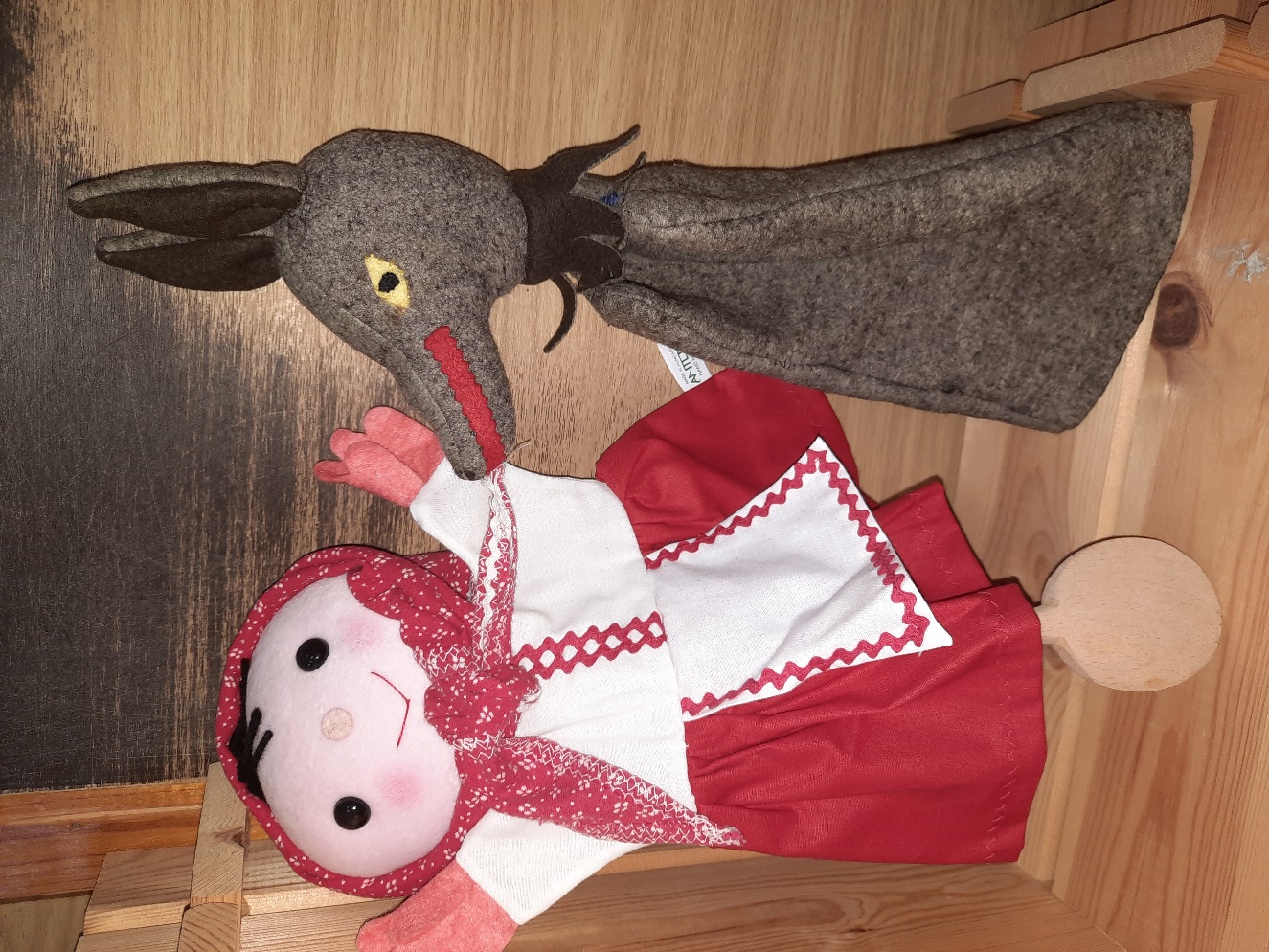 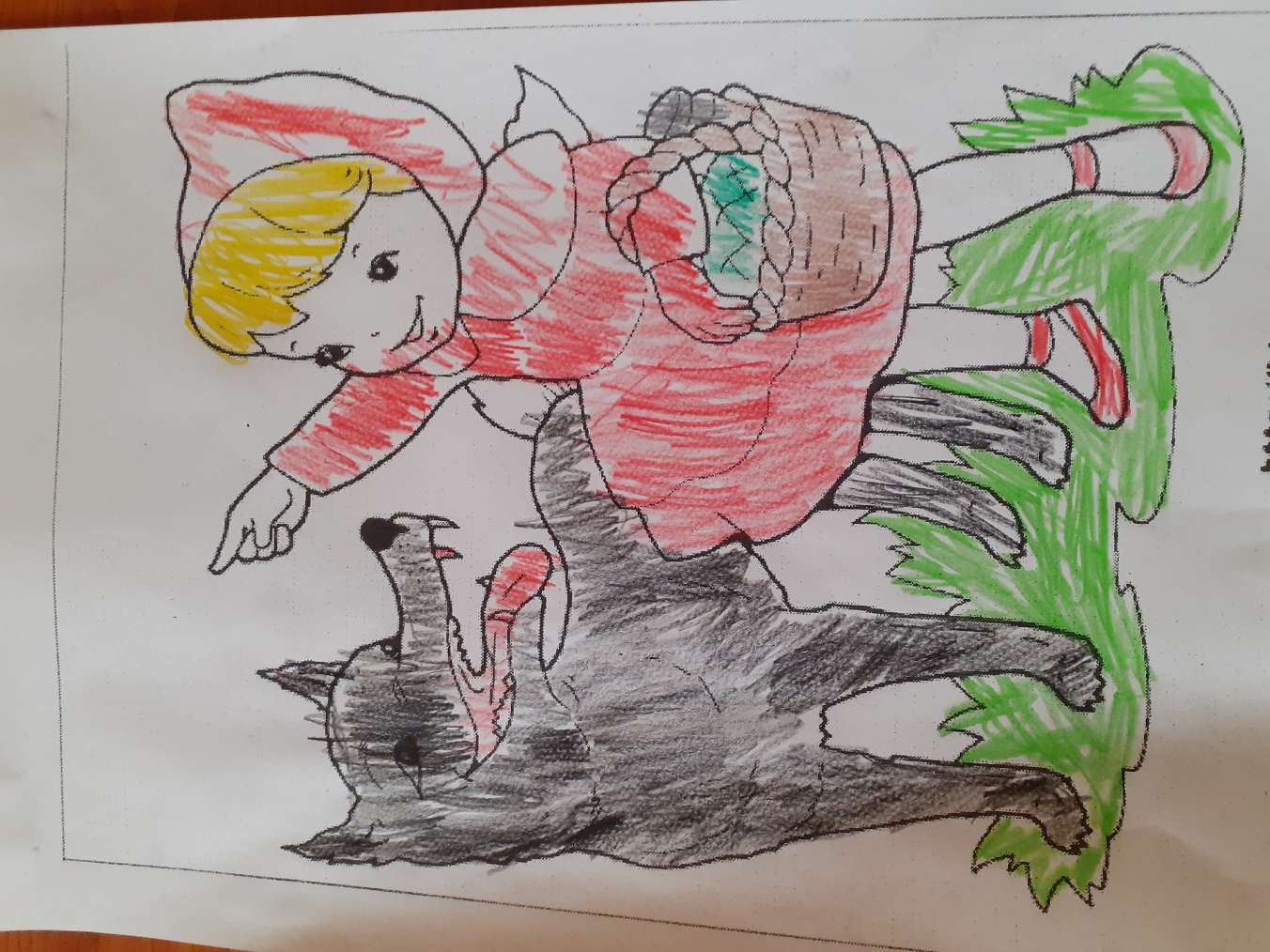 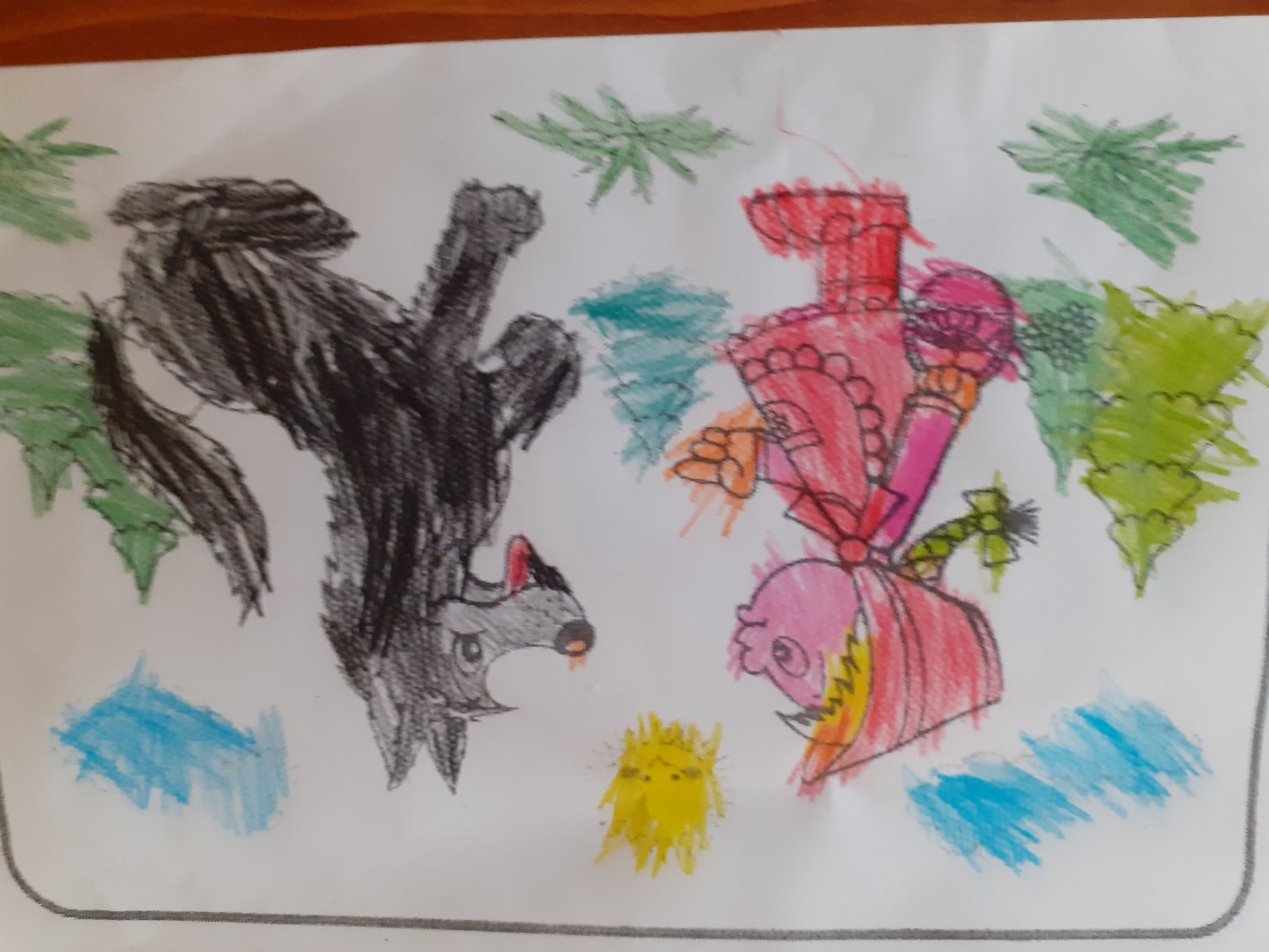 